План-конспект открытого урока по физической культуре"Круговая тренировка"Цель урока: -        развитие и совершенствование двигательных качеств. 
Задачи урока:1 .Оздоровительная:– укреплять здоровья обучающихся;
– овладевать умением оценивать уровень своего физического развития и решение задач личного физического совершенствования.2. Образовательная:- совершенствовать строевые упражнения;- совершенствовать технику выполнения общефизических упражнений;– развивать физические качества (силы, выносливости, координации движений);- развивать психофизические качества (воображение, внимание, мышление, память слуховой анализатор), 
– закреплять технику выполнения упражнений;3. Воспитательная:– воспитывать навыки и привычку дисциплинированного поведения: выдержки, внимания к словам командира, умения работать под его руководством;- воспитывать активность, настойчивость, объективность, внимание и взаимопомощь к товарищам, самоконтроль.  Тип урока: закрепленияФорма урока: круговая тренировка.Методы проведения: фронтальный, поточный, групповой, игровой.Место проведения: спортивный зал.Время проведения: 45 минут.Инвентарь: свисток, секундомер, 4- карандаша, 4 - планшетки, белый ватман,коврик гимнастический- 12 шт.,набивные мячи – 2 кг- 6 шт.,баскетбольные мячи -3 шт.,гимнастическая скамейка – 1 шт.,обруч «кольцеброс» - 4 шт.гимнастические палки 24 штВводно-подготовительная часть урока1Построение, рапорт, перекличка, создание мотивации урока.Сообщение задачи урока. «Развитие физических качеств»

Измерение ЧСС« Становись, равняйсь, смирно!»Направляющий сдаёт рапорт. Проверить наличие спортивной формы, выявление освобождённых.Вопрос, А что такое физические качества?
это общая физическая подготовленность человека.
Какие физические качества Вы можете назвать?
• сила
• быстрота
• выносливость
• ловкость
• - гибкость
Правильно! Какую роль они играют в жизни каждого из нас?
• Помогают нам стать крепкими и здоровыми!
• Сильными и ловкими!
• Стройными и красивыми!
• Формируют наше тело!
• Укрепляют нашу душу!
  Да, не зря говорят «В здоровом теле - здоровый дух!»Чёткое выполнение командВыяснить общее состояние обучающихся.2Строевые упражнения«Направо, направо, кругом!».«Шаг вперёд, марш!»«На 1й-3 тий рассчитайся».«В три шеренги стройся!».Первая шеренга «шаг вперёд - марш»Третья шеренга «шаг назад - марш»Выдать строевые задания каждой шеренги1.«направо, направо, кругом!».«налево, налево, кругом!»«кругом, налево, налево!»Первая шеренга «шаг назад - марш»Третья шеренга «шаг вперёд - марш»«В одну шеренгу стройся!»1-ые делают шаг правой, шаг левой в сторону и правую приставляют, 2-ые на месте, 3-и шаг левой назад, шаг правой вправо и левую приставляютКоманды выполнять четко, следить за правильным выполнением3ХодьбаОбычная ходьба в обход по залу, с перестроением ч/з середину в колонну по 2;в полуприседе, руки на поясе; возвращаемся по внешней стороне б/з.в полном приседе, руки на коленивозвращаемся по внешней стороне б/з.«через середину зала в одну колонну- марш»Выполнять задания под музыку.Из строя не выходитьСпина прямая, смотреть прямо перед  собой4Бег Обычныйправым боком приставным шагом; то же левым боком;   спиной вперед;бег с подскокам, с правой ноги;с захлёстыванием голени назад. Упражнение  на восстановление дыхания в ходьбе.Перестроение в колонны по 3 «налево - марш!»Перечислить задания, по порядку, определять команды по свистку.Следить за правильностью выполнения.1-2 вдох3-4  полный выдох, дыхание не задерживатьЧёткость перестроения, соблюдение интервала, дистанции.Измерить пульс1) И.п.- руки на плечи друг другу:1-10 –наклоны головой вправо-влево, (1)1-10 – наклон головы вперёд-назад (1)2) И.п. – руки вперёд в сторону1-4 – круговые движения в лучезапястном суставе1-4 – в локтевом1-4 – в плечевомто же назад (3)3)  И.п. – руки в замок перед грудью1 – руки вверх, потянуться на носках, ладони вверх;2 – И.П. (6)4) И.п. – руки вперед в стороны1– шаг левой поворот туловища влево2- И.п.3– шаг правой поворот вправо4- И.п. (4)5) И.п. ноги на ширине плеч, руки на пояс.1-3 пружинистые наклоны вправо1-3 пружинистые наклоны влево (4-6)
6) И.п. ноги шире плеч, руки на пояс.1-3 пружинистые наклоны к правой ступне4 - И.п.1-3 пружинистые наклоны к левой ступне4 - И.п. (4 раза в одну сторону)7). И.п. – руки вперед в стороны1 – мах левой коснуться ладони правой руки2 – и.п.3-4 – то же с другой ногой. (4)8) И.п. упор присев руки на полуупор, лёжа ноги прямыеИ.п.упор, лёжа ноги врозьИ.п. (4 )9) И.п. руки за голову, ноги вместе, упор присевПрыжки под счёт (15)«Кругом», «Сомкнуться в колонне к направляющим», «За направляющим, через левое плечо в обход по залу в одну колонну - марш»Подготовить организм, а именно функциональное состояние и основные группы мышц занимающихся к работе в основной части урокаСледить за счетом, выполнять синхронно.Круговые движения выполнять по полной амплитуде, слушать счет не сбиватьсяРуки вверх, посмотреть на рукиВыполнять синхронно, под счётВыполнять пружинистые наклоны без реских движенийВыполнять махи скрестно, ставить ступню на носокВыполнять одновременно под счёт, корпус не прогибать.Слушать счёт, выполнять без «волны»Выяснить состояние после нагрузки2Основная часть(25-30)«Налево - раз, два». На 1-2 рассчитайсь.«Группа, из одной шеренги в две стройся – раз, два, три!».«Первая шеренга, шаг вперёд, на 1-2 рассчитайсь»«втора шеренга, шаг, на 1-2 рассчитайсь» «Обе шеренги, в четыре шеренги - стройся»Определить 4 команды, в каждой команде ребята выбирают капитана. Выдать маршрутные листы.Круговая тренировка1 сектор. Отжимание с усложнением, (для укрепления мышц рук).3 участника И. п. – упор, лёжа руки на полу, ноги на гимнастической скамейки.3 участника выполняют отжимание от пола с «приветствием». К другим участникам.Сгибание и разгибание рук.Туловище держать прямо, грудью касаться пола.И.п. (следить за дыханием)Отжимание выполнять под счёт командира отделения (2 х. 15). [30 сек].Объяснение порядка передвижения, количество выполняемых заданий по секторам в круговой тренировки, соблюдение техники безопасности.Командиры отделений демонстрируют выполнение задания в секторах.(под руководством).План расположения, инвентаря для круговой тренировки. (см. приложения1)Во время отдыха команды должны ответить на вопросы теста.Посте каждого подхода меняются положением.2 сектор. Упражнение с набивными мячами (для развития мышц ног)И.п. стоя ноги вместе с набивным мячом перед грудью,локти в сторону.Присед1 подход. (2 х 15). [30 сек].второй подход набивной мяч за голову (2 х 15).4 сектор. Упражнение на пресс с усложнением в парах.И.п. лёжа на гимнастических ковриках напротив, ноги в замок.1 участник с мячом в и.п. лёжа на спине, мяч в вытянутых руках.2 участник без мячаПодъём корпуса и передача мяча другому.(2 х 15). [30 сек]Упражнение выполнять под счёт командира отделения приседания со слегка наклонённым корпусом вперед.Упражнение выполнять под счёт командира отделенияВыполнить переход для повторения упражнений.3 сектор. Упражнение глубокий сед с отжиманием на высокой скамейки.И.п. упор руки сзади на скамейки (2х15)Заключительная часть урокаПостроение в командах.Капитаны сдают отчёт о выполненной работе по станциям.Результаты тестов разобрать на следующим урокеПодведение итогов урокаВ отчёте обозначить соблюдения безопасности при выполнении, о правильности выполнения задания на каждой станции, и дисциплина. Вывод.После сдачи отчёта, капитану каждой команды – отчётный знак повесить на стену на один из гвоздиков на белом фоне.Домашнее заданиеЧто олицетворяет символ 5 колец.Какие элементы символики Олимпийских игр существуют?Подготовить материал об олимпиаде 2014.Организованный строевой выход из зала со словами
Муниципальное бюджетное общеобразовательное учреждение «Средняя Общеобразовательная школа №21»им. С.Стальского, г.Дербент респ. ДагестанОткрытый урок по физической культуре «Круговая тренировка»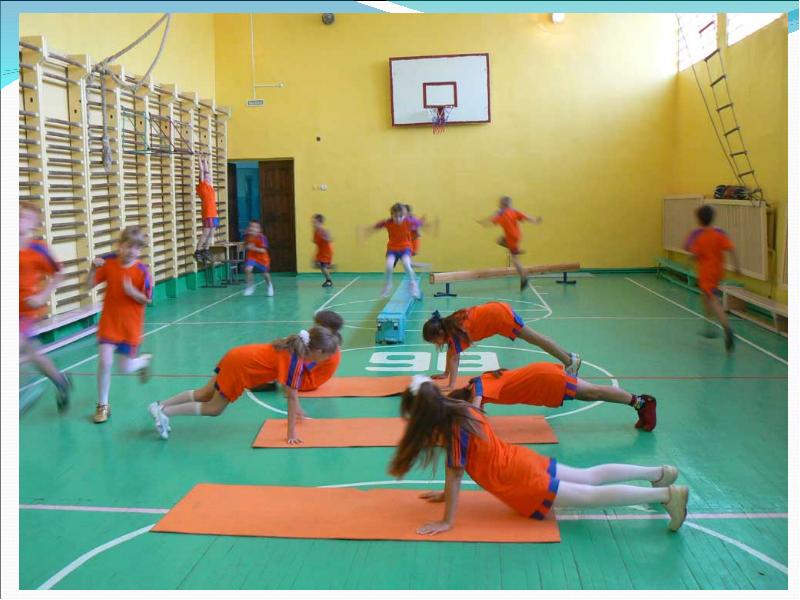 ПровелУчитель физической культурыАлиев Г.А. Отзыв об открытом уроке по физической культуре:«Круговая тренировка»Учитель физической культуры Алиев Г. А. на уроке использовал презентацию, что позволило детям более детально понять, какие физические качества существуют и по средствам чего их можно тренировать.Урок был построен грамотно, соответствовал плану конспекту урока, все части урока соответствовали как по объёму, так и по времени, запланированному на данный раздел программы.   Ученики имели чёткое представление о том, какие упражнения помогают сохранять правильную осанку. При выполнении упражнений был применён дифференцированный и индивидуальный подход.  Алиев Г. А.  методически верно организовал здоровье сберегающую жизнедеятельность с помощью разминки, направленную на сохранение правильной осанки, круговой тренировки.   Так же на уроке прослеживались чётко мета предметные связи, учащиеся принимали и сохраняли цели и задачи учебной деятельности, находили средства ее осуществления, определяли общие цели и пути их достижения, договаривались о распределении функций и ролей и осуществляли взаимный контроль в совместной деятельности.Урок проведён на высоком профессиональном уровне!Директор МБОУ СОШ №21                                               Бондарева М.А.    Зам директора по УР                                                         Махмудова Н.Г.